COLEGIO CERVANTINO                          PLANIFICACION MENSUAL 2020HOLA ALUMNOS ESTA ENTREGA ES PARA SEGUIR EL TRABAJO MENSUAL QUE  YA COMENZAMOS.                                                                                                                                                                                          Si ya  escogiste tus dos pintores ( por ejemplo KLIMT y PICASSO)  y respondiste las preguntas  de la guía pasada, e  Identificaste : temáticas, estilos. Investigaste  en  fuentes  para conocer  las influencias  ideas, sentimientos y emociones,  que lo llevan a  organizar el contenido visual .Teniendo todo esto registrado en tu croquera, te felicito, pues , puedes continuar el trabajo, si no es así, aún hay tiempo, para pasar a la siguiente etapa.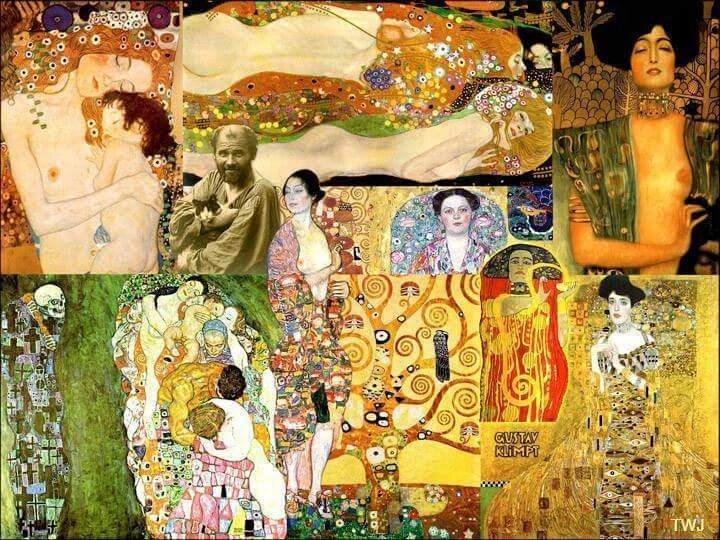 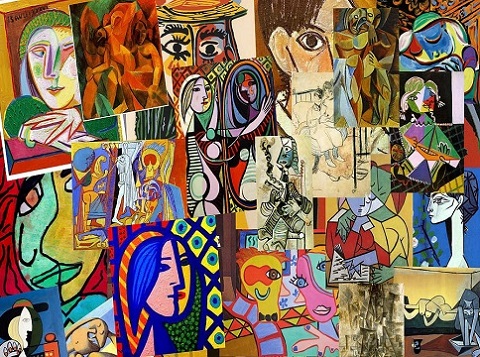 Donde podemos  escoger nuevamente entre ellos dos, ya que sabemos algo más del por qué de sus pinturas. Entonces te quedarás con uno de ellos y harás la guía de análisis de obra  que  se adjunta buscando el cuadro que más te haya gustado de tu pintor favorito, para hacer con él el análisis de obra.                                                      PROFESOR: M.SOLEDAD RODRÍGUEZ HERRERA   CURSO:   4° MEDIOS UNIDAD 2.- REFERENTES PARA CREAR..ASIGNATURA: ARTES VISUALES                                                                                                                                OBJETIVO; ANALIZAR  E INTERPRETAR  PROPÓSITOS EXPRESIVOS DE OBRAS VISUALES, AUDIVISULALES Y MULTIVISUALES CONTEMPORANEAS, A PARTIR DE LOS CRITERIOS ESTÉTICOS SEGUIMIENTO DE UN ARTISTA Y SU OBRA PARA REPLICAR DESDE LA INNOVACIÓN.; 1      MIS REFERENTES ARTÍSTICOS:SUB UNIDAD: SEGUIMIENTO DE UN ARTISTA Y SU OBRA PARA REPLICAR DESDE LA INNOVACIÓN.